Child Protection PolicyST. SENAN’S N.S.1.  INTRODUCTIONThe Board of Management of St. Senan’s N.S. value and encourage the participation of pupils in all activities that enhance their spiritual, physical, emotional, intellectual and social development. The school recognises the dignity and rights of all pupils and is committed to ensuring their protection and support. Management, staff and volunteers accept and recognise our responsibilities both to develop awareness of the practices which cause children harm and to create an environment that safeguards the well-being of all the children that attend the school.The Child Protection Policy of St. Senan’s N.S. has been developed in accordance with:Child Protection Procedures, Department of Education & Science, 2023.Children First National Guidance for the Protection and Welfare of Children, Department of Health & Children, 2017Queries about Child Protection Procedures in our school should be directed to:Geraldine Lambert, Chairperson, 6 Allen Park, Shannon, Co. Clare. (087) 2996252Allegations or suspicions of child abuse should be brought to the attention of the Chairperson of the Board of Management, the Designated Liaison Person (DLP), or the relevant authorities.Geraldine Lambert, Chairperson (as above)Mrs. Tori Dillon, D.L.P.,  St. Senan’s N.S., Corrib Drive, Shannon. (061) 472005Shannon Garda Station, Shannon, Co. Clare. (061) 365900The Duty Social Worker, HSE, Tobartaoscáin, Ennis, Co. Clare. (065) 6863935 / 68639072.  BACKGROUND2.1 Child Abuse: Towards a DefinitionSt. Senan’s N.S. has adopted the definition of child abuse as described in the ‘Children First –National Guidance for the protection and Welfare of Children 2017’. The ‘Children First  - National Guidance for the Protection and Welfare of Children 2017’, recognizes that child abuse can be categorized into four different types: neglect, emotional abuse, physical abuse and sexual abuse. It should be noted that a child may be subject to more than one form of abuse at any given time.NeglectNeglect can be defined in terms of an omission, where the child suffers significant harm or impairment of development by being deprived of food, clothing, warmth, hygiene, intellectual stimulation, supervision and safety, medical care or attachment to and affection from adults. The threshold of significant harm is reached when the child’s needs are neglected to the extent that their well-being and/or development are severely affected. The following are features of child neglect:Children being left alone without adequate care and supervisionMalnourishment, lacking food, unsuitable food or erratic feedingNon-organic failure to thrive, i.e. a child not gaining weight due not only to malnutrition but also emotional deprivationFailure to provide adequate care for the child’s medical and developmental needs, including intellectual stimulationInadequate living conditions – unhygienic conditions, environmental issues, including lack of adequate heating and furnitureLack of adequate clothingIn attention to basic hygieneLack of protection and exposure to danger, including moral danger, or lack of supervision appropriate to the child’s agePersistent failure to attend schoolAbandonment or desertionEmotional AbuseEmotional abuse is normally found in the relationship between a care-giver (an adult person who has responsibility for a child in the short or long term) and a child rather than in a specific event orpattern of events. It occurs when a child’s needs for affection, approval, consistency and security are not met. It is rarely manifested in terms of physical symptoms. Children show signs of emotional abuse by their behaviour (for example excessive clinginess to or avoidance of theparent or carer), their emotional state (low self-esteem, unhappiness) or their development. The threshold of significant harm is reached when abusive interactions dominate and become typical of the relationship between the child and parent or carer.Emotional abuse may be seen in the following ways:RejectionLack of comfort and loveLack of attachmentLack of proper stimulationLack of continuity of careContinuous lack of praise and encouragementPersistent criticism, sarcasm, hostility or blaming of the childBullyingConditional parenting in which care or affection of a child depends on his /her behaviour or actionsExtreme over protectiveness Inappropriate non-physical punishmentOngoing family conflicts and family violenceSeriously inappropriate expectations of a child relative to his/her age and stage of developmentPhysical AbusePhysical abuse is any form of non-accidental injury or any injury that results from willful or neglectful failure to protect a child. Examples of physical injury include:Physical punishmentBeating, slapping, hitting or kickingPushing, shaking or throwingPinching, biting, choking or hair pullingUse of excessive force in handlingDeliberate poisoningSuffocationFabricated / induced illnessFemale genital mutilationSexual AbuseSexual abuse occurs when a child is used by another person for their gratification or sexual arousal, or for that of others. Examples of sexual abuse include:Any sexual act intentionally performed in the presence of a childAn invitation to sexual touching or intentional touching or molesting of a child’s body whether by a person or object for the purpose of sexual arousal or gratificationMasturbation in the presence of a child or the involvement of a child in an act of masturbationSexual intercourse with a child, whether oral, vaginal or analSexual exploitation of a childExposing a child to inappropriate or abusive material through information and communication technologyConsensual sexual activity involving an adult and an underage person(In relation to child sexual abuse, it should be noted that, for the purposes of criminal law, the age of consent to sexual intercourse is 17 years).Aggressive/Bullying/Sexualised Behaviour:While bullying is not a category in itself, it is important to be aware of it in relation to child abuse. Bullying can be defined as repeated verbal, psychological or physical aggression that is conductedby an individual or group against others. It includes behaviour such as teasing, taunting, threatening and hitting.In St. Senans N.S. peer to peer bullying as described above will be dealt with in accordance with the school’s Code of Behaviour.Bullying behaviour that is perpetrated by an adult against a child will be dealt with under the provisions of this policy.Sexualised behaviour displayed by an individual child, or occurring between children is inappropriate. Should such behaviour occur the school:Will arrange meetings (separate meetings if there are children from more than one family implicated) with the parent(s)/guardian(s) of the child/children involved. May if deemed appropriate seek advice from the HSE.In a situation where child abuse is alleged to have been carried out by another child, the child protection procedures will be adhered to for both the victim and the alleged abuser; that is, the matter will be considered a childcare and protection issue for both children. 2.2 Responsibility to Report Suspected or Actual AbuseAll teachers in the school are mandated persons. Mandated persons have two main legal obligations under the Children First Act 2015. These areTo report the harm of children above a defined threshold to TuslaTo assist Tusla, if requested, in assessing a concern which has been the subject of a mandated reportA mandated person, under legislation, is required to report any knowledge, belief or reasonable suspicion that a child has been harmed, is being harmed or is at risk of being harmed. The legal definition is where Neglect, Emotional Abuse, Sexual Abuse or Physical Abuse impacts on the child’s health, development or welfare which has been, or is, seriously affected, or is likely to be seriously affected.If the mandated person is in any doubt about whether concern reaches the legal definition of harm for making a mandated report, Tusla are on hard to provide advice and support.Any person who suspects that a child is being abused or is at risk of abuse, has a responsibility and a duty of care to report their concerns to TUSLA or an Garda Siochána, either directly or through the Designated Liaison Person.The Protection for Persons Reporting Child Abuse Act, 1998 provides immunity from civil liability to people who report child abuse ‘reasonably and in good faith’ to the HSE or the Gardaí.Persons furnishing information with regard to suspicions of child abuse ‘reasonably and in good faith’ to the DLP or Chairperson of the Board of Management are protected under ‘Qualified Privilege’ as defined by Common Law.It is a criminal offence to make a report of child abuse ‘knowing the statement to be false’.2.3 TUSLAAll persons, including mandated persons, must uphold the key principle that the welfare of the child is paramount and is you have any concerns you may make a report to TUSLA.  All disclosures of abuse should be dealt with sensitively and professionally. The following approach is seen as best practice for dealing with disclosures:React calmlyListen carefully and attentivelyTake the child seriouslyReassure the child that they have taken the right action in talking to youDo not promise to keep anything secretAsk questions for clarification only. Do not ask leading questionsCheck back with the child that what you have heard is correct and understoodDo not express any opinions about the alleged abuserEnsure that the child understands the procedures that will followMake a written record of the conversation as soon as possible, in as much detail as possibleTreat the information confidentially, subject to legal requirements ROLES & RESPONSIBILITIES3.1 The Board of ManagementThe Board of Management of St. Senan’s N.S. acknowledges its responsibilities in respect of child protection to include the following:Primary responsibility for the care and welfare of pupils. The development and implementation of an effective child protection policy.The appointment of a DLP and deputy DLP.The review and evaluation of the child protection policy and associated procedures. The provision of appropriate staff development and training.To monitor the progress of children at risk.The Investigation of allegations of child abuse against one of the school’s employees which have been reported to TUSLA) or An Garda Síochána.To ensure that curriculum provision aimed at the prevention of child abuse is in place.The development of a policy on teachers’ attendance at child protection meetings/case conferences and the provision of advice to teachers before attending such meetings/conferences.3.2 School Staff & VolunteersAll staff have a general duty of care to ensure that arrangements are in place to protect children from harm.Staff are responsible for adhering to the child protection procedures as detailed in the school’s child protection policy.Teaching staff are responsible for the delivery of the curriculum aimed at the prevention of child abuse.Staff and volunteers are expected to comply with the child protection Code of Good Practice as detailed in this document.All school personnel are especially well placed to observe changes in behaviour, failure to develop or outward signs of abuse in children. In situations where school staff or volunteers suspect abuse or have concerns regarding the welfare of a child they are required to act in accordance with the procedures detailed in this document.3.3 Role of the Designated Liaison Person (DLP) – Mrs. Tori DillonThe Designated Liaison Person has specific responsibility for child protection.The DLP is the first point of contact within the school regarding suspicions or disclosures of abuse.Tori Dillon is the Designated Liaison Person for the school in all dealings with the HSE, An Garda Síochána and other parties, in connection with allegations of abuse.In instances where there are reasonable grounds for a suspicion or allegation of child abuse Mrs. Dillon is responsible for reporting the matter to the HSE, or in the case of an emergency the Garda Síochána.All documentation relating to reports and policy development are stored securing by Ms. Purcell.The DLP is responsible for informing the Chairperson of the Board of Management if a report involving a pupil in the school has been submitted to the HSE or Garda Síochána.3.4 Role of the Deputy Designated Liaison Person (DDLP)The Deputy Designated Liaison Person is responsible for performing the DLP’s responsibilities if she in unavailable or in her absence.The DDPL of St. Senan’s N.S. is Ms. Jane O Leary4.  CHILD PROTECTION: CREATING A SAFE & SECURE ENVIRONMENT.4.1 Code of Good Practice for, BoM members, Staff & VolunteersGeneral ConductPhysical punishment of pupils is not permissible under any circumstances.Verbal abuse of pupils, the use of sexual innuendo or telling jokes of a sexual nature in the presence of pupils is never acceptable. Great care should be taken if it is necessary to have a conversation regarding sexual matters with a pupil.Being alone with a pupil is not good practice.  If a situation arises where it is necessary to be alone with a pupil, another member of staff should be informed immediately, and the room door should remain open for the duration.  A diary note that the meeting with the young person took place, including the reasons for it, should be made.All pupils must be treated with equal respect; favouritism is not acceptable.Personnel should not engage in or tolerate any behaviour – verbal, psychological or physical – that could be construed as bullying or abusive.A disproportionate amount of time should not be spent with any particular pupil or group of pupils.Under no circumstances should school personnel give alcohol, tobacco or drugs to pupils. Respect for Physical IntegrityThe physical integrity of pupils must be respected at all times.Personnel must not engage in inappropriate physical contact of any kind – including tough physical play, physical reprimand and horseplay (tickling, wrestling). This should not prevent appropriate contact in situations where it is necessary to ensure the safety and well-being of a pupil (for example, where a pupil is distressed).Respect for PrivacyThe right to privacy of pupils must be respected at all times.Particular care regarding privacy must be taken when pupils are in locations such as changing areas, swimming pools, showers and toilets.Photographs of pupils must never be taken while they are in changing areas (for example, in a locker room or bathing facility) or toilets.Tasks of a personal nature (for example, helping with toileting, washing or changing clothing) should not be done for pupils if they can undertake these tasks themselves.Meetings with PupilsIf it is necessary to meet alone with a pupil, such meetings should not be held in an isolated environment. The times and designated locations for meetings should allow for transparency and accountability (for example, be held in rooms with a clear glass panel or window, in buildings where other people are present, and with the door of the room left open).Both the length and number of meetings should be limited.Parents or guardians should be informed that the meeting(s) took place, except in circumstances where to do so might place the pupil in danger.When the need for a visit to the home of a pupil or young person arises, professional boundaries must be observed at all times.Pupils with Special Needs or DisabilityPupils with special needs or disability may depend on adults more than other pupils for their care and safety, and so sensitivity and clear communication are particularly importantWhere it is necessary to carry out tasks of a personal nature for a pupil with special needs, this should be done with the full understanding and consent of parents or guardians.In carrying out such personal care tasks, sensitivity must be shown to the pupil and the tasks should be undertaken with the utmost discretion.Staff who carry out toileting duties must adhere to the Schools ”Intimate Care Policy”.Any care task of a personal nature which a pupil or young person can do for themselves should not be undertaken by personnel.In an emergency situation where this type of help is required, parents should be fully informed as soon as is reasonably possible.Vulnerable PupilsAs especially vulnerable pupils may depend on adults more than other children for their care and safety, sensitivity and clear communication are of utmost importance.Workers should be aware that vulnerable pupils may be more likely than other pupils to be bullied or subjected to other forms of abuse, and may also be less clear about physical and emotional boundaries.It is particularly important that vulnerable pupils should be carefully listened to, in recognition of the fact that they may have difficulty in expressing their concerns and in order that the importance of what they say is not underestimated.Handling Disclosures from PupilsPersonnel dealing with disclosures from pupils should act with tact and sensitivity. In particular personnel who find themselves in such a situation should:Listen to the pupilNot ask leading questions or make suggestions to the pupilOffer reassurance but not make promises (e.g. promising not to tell anyone else)Not stop a pupil recalling significant eventsNot over reactExplain that further help may have to be soughtRecord the conversation accurately and retain the recordReport the matter to the DLP (or to the Chairperson of the BoM if the DLP is implicated)Maintaining RecordsWhen child abuse is suspected, it is essential to have a record of all the information available.Personnel should note carefully what they have observed and when they observed it. Signs ofPhysical injury should be described in detail and any comment by the child concerned, or by any other person, about how an injury occurred should be recorded, preferably quoting words actually used, as soon as possible after the comment has been made.All records so created should be regarded as highly confidential and retained in a securelocation by the Designated Liaison Person.4.2 Vetting of New EmployeesThe Board of Management undertakes that-A Garda Vetting Report (standardized for appointees (permanent, fixed term and substitute).Reference checks will be carried out in respect of all new appointees.4.3 Induction of New EmployeesAll new employees will be given a copy of this policy.The DLP will be responsible for: providing all new teachers and ancillary staff of the Child Protection Procedures, DES, 2023 and Children First Guidance, 2017providing all new staff with a copy of this policy document and discussing their obligations with regard to same.All new teachers are expected to teach the designated SPHE objectives for their class. 4.4 SupervisionEvery effort will be made to ensure that there is comprehensive supervision of pupils throughout the school day. A roster of staff on duty will be displayed in the office/staff room. Five Special Needs Assistants are also present in the yard during all break times. Teachers will ensure that pupils are visible in the schoolyard. Pupils will not be permitted to leave the school yard or engage with adults outside of the schoolyard.4.5 One-to-One TeachingParent(s)/Guardian(s) will be made aware when one-to-one teaching is deemed to be in the best interest of a pupil. Consent will be required for all one-to-one teaching.4.6 AttendanceProcedures with regard to the monitoring of school attendance are contained in the school’s Code of Behaviour. (Policy on School Attendance)4.7 CurriculumThe children in St. Senans’ N.S. are facilitated in the development of their self esteem, self confidence and the necessary skills to cope with possible threats to their personal safety. This is done through teaching specific lessons during SPHE time. (1/2 hour per week)The Stay Safe programme forms a mandatory part of our SPHE curriculum. Parents will be notified when the programme will be rolled out.4.8 Use of Images of ChildrenThe school undertakes to seek parents’ or guardians’ permission for the use of photographs of pupils for any publicity purposes. This permission is sought on the registration form to be completed by parents once a child is enrolled in the school.At school ceremonies and other public events, the school will publicly announce the use of photographic and audio visual equipment so that anyone who would rather not be photographed or videoed can remove themselves.Only images of pupils in appropriate dress will be used.Inappropriate use of images of pupils will be brought to the attention of the DLP.No images of any pupil may be taken by an external agency or person without receiving the prior authorisation of the school principal.4.9 Use of TechnologyProcedures with regard to the use of technology are contained in the school’s Acceptable Usage Policy.Procedures with regard to the use of mobile phones (refer to school mobile phone policy).4.10 School VisitorsProcedures with regard to school visitors are contained in the School Visitors Policy. (See policy)Revised procedures in line with Covid-19 regulations are outlined clearly in the school’s Response To Covid-19  20204.11 TravelBest practice in relation to travel with pupils will be observed. Personnel will not undertake any car or minibus journey alone with a pupil. If, in certain circumstances, only one adult is available, there should be a minimum of two pupils present for the entire journey. In the event of an emergency, where it is necessary to make a journey alone with a pupil, a record of this will be made and the pupil’s parent(s) or guardian(s) will be informed as soon as is possible.4.12 School ToursAll trips, including day trips will be carefully planned in advance, to include adequate provision for safety in regard to transport, facilities, activities and emergencies. Adequate insurance will be put in place.Written consent by a parent or guardian specifically for each trip and related activities will be obtained in advance.A copy of the itinerary and contact telephone numbers (school mobile) will be made available to parents and guardians.There will be adequate supervision for boys and girls.Arrangements and procedures will be put in place to ensure that rules and appropriate boundaries are maintained in the relaxed environment of trips away.Particular attention will be given to ensuring that the privacy of young people is respected when they are away on trips.6.  REPORTING CASES OF SUSPECTED CHILD ABUSE6.1 Action to be Taken by School PersonnelIf a school employee receives an allegation or has a suspicion that a pupil is being abused the school employee will, in the first instance, report the matter to the Designated Liaison Person.A standardized form, available from the DLP, is completed by the class teacher when there is any suspicion of neglect / abuse. (Optional Templates A – F)6.2 Action to be Taken by the Designated Liaison PersonIf the school employee and the Designated Liaison Person are satisfied that there are reasonablegrounds for the suspicion or allegation the Designated Liaison Person will report the matter to TUSLA  immediately.Reasonable GroundsThe following examples are quoted in Children First Guidance as constituting reasonable grounds for concern: Specific information from the child that he/she was abused;An account by a person who saw the child being abused;Evidence, such as injury or behaviour, which is consistent with abuse and unlikely to be caused another way;An injury or behaviour which is consistent both with abuse and with an innocent explanation but where there are corroborative indicators supporting the concern that it is a case of abuse e.g. a pattern of injuries, an implausible explanation, other indications of abuse, dysfunctional behaviour; andConsistent evidence, over a period of time that a child is suffering from emotional or physical neglect.A suspicion, which is not supported by any objective indication of abuse or neglect, would not constitute a reasonable suspicion or reasonable grounds for concern in the first instance.The DLP will make every attempt to make personal contact with the duty social worker but in any event such a report will be made to TUSLA in writing.In the event of an emergency, or the non-availability of TUSLA staff, the report will be made to An Garda Síochána.When a report is being made to  TUSLA or An Garda Síochána, the Chairperson of the Board of Management of the school will be informed.When a report is being made to TUSLA or An Garda Síochána, the DLP will inform a parent/guardian unless doing so is likely to endanger the pupil or place the pupil at further risk. A decision not to inform a parent/guardian will be recorded together with the reasons for not doing so.In cases where school personnel have concerns about a child, but are not sure whether toreport the matter the Designated Liaison Person will consult the Duty Social Worker. Inconsulting, the Designated Liaison Person will clearly state that she is requesting advice and consultation and that she is not making a report.  If the Duty Social Worker advises that a referral should be made, the Designated Liaison Person will act on that advice.If following consultation with TUSLA, the Designated Liaison Person decides that the concerns of the school employee will not be referred, the school employee will be given a clear statement, in writing, as to the reasons why action is not being taken. The school employee will be advised that, if he/she remains concerned about the situation, he/she is free to consult with or report to TUSLA.7.  CHILD PROTECTION CONFERENCESA child protection conference is a forum for the co-ordination of information from all relevant sources, including where necessary, school employees. The child protection conference plays a pivotal role in making recommendations and planning for the welfare of children who may be at serious risk.A request from the HSE for a school employee to attend a child protection conference should be made to the Designated Liaison Person who will consult with the Chairperson of the Board of Management of the school. The Chairperson of the Board of Management may, through the Designated Liaison Person, request the appropriate authorities to clarify why the attendance of the school employee at the child protection conference is considered necessary, who else is going to be present and if the employee is required to provide a report.If there are concerns about the attendance of parents/guardians, the school will contact the conference chairperson for guidance.As a result of the CP conference the school employee may be requested to keep the child’s behaviour under closer observation, in a manner that is not inconsistent with the school employee’s existing duties to his/her class as a whole. This may include observing the child’s behaviour, peer interactions, school progress or informal conversations.In all cases, individuals who refer or discuss their concerns about the care and protection of children with HSE staff should be informed of the likely steps to be taken by the professionals involved. Wherever appropriate and within the normal limits of confidentiality, HSE have a responsibility to inform persons reporting alleged child abuse and other involved professionals about the outcomes of any enquiry or investigation into that reported concern.8.  ALLEGATIONS OR SUSPICIONS OF CHILD ABUSE BY SCHOOL  EMPLOYEESThe primary concern of the Board of Management of St. Senan’s NS is to protect the pupils attending the school to whom we have a duty of care. However, as an employer, the Board of Management also has responsibilities towards its employees. In this respect, and in the event of an allegation of abuse being made against an employee of the school the Board of Management will observe the employees’ right not to be judged in advance of a full and fair enquiry.Should an allegation of abuse be made against a school employee the Board of Management undertakes to seek legal advice in respect of same. 51Follow up emergency meeting of the Employer7.2.4Following the activation of the protocol, an emergency meeting of the employer (board ofmanagement or ETB as appropriate) shall be convened at which the employer will have toconsider formally placing the employee on administrative leave and proceeding within thedisciplinary process in accordance with the relevant principles and procedures thereinincluding those related to due process and fair procedures. Where an allegation of childabuse against a member of teaching staff is being dealt with under the disciplinaryprocedures for teachers, it shall be dealt with under the conduct stream of thoseprocedures.7.2.5Employers should note that legal advice should always be sought in these cases ascircumstances can vary from one case to another and it is not possible in theseprocedures to address every scenario.7.2.6Any action taken by the employer in this regard shall be taken having regard to legaladvice received and shall comply, as applicable, with the relevant provisions ofemployment legislation and relevant disciplinary procedures. The principles of naturaljustice and fair procedures shall be applied. A decision to place an employee onadministrative leave does not imply any degree of guilt on the part of the schoolemployee.7.2.7Immediately after the emergency meeting of the employer (board of management or ETB,as appropriate), Tusla shall be informed as to whether the employee has been formallyplaced on administrative leave or where it has been decided not to place the employeeon administrative leave, Tusla shall be informed as to the alternative child safeguardingactions that have been taken.7.2.8Where the Department is the paymaster, the Department shall be immediately informed ofthe decision of the employer in relation to confirming the action taken under the protocolfor immediate action and formally placing the employee on administrative leave andwhere the employee has been placed on administrative leave the employer shall seekthe Department’s:(a)formal approval for the continuation of pay and(b)sanction for the employment of a substitute teacher where this is necessary7.2.9The anonymisation of documentation referred to at 9.5.3 does not apply to the protocolauthorising immediate action.7.3Reporting procedure7.4Action to be taken by the employer7.4.1It is essential that at all times the matter is treated in the strictest confidence and that the identity of the employee shall not be disclosed, other than as required under theprocedures within this document.7.4.2When an employer becomes aware of an allegation of abuse against a school employee,the employer shall arrange to privately inform the employee of the following:53(a)the fact that an allegation has been made against him or her;(b)the nature of the allegation;(c)whether or not the matter has been reported to Tusla (either by the DLP,employer, or otherwise).7.4.3The employee shall be given a copy of the written record and/or allegation, and any otherrelated documentation while ensuring that appropriate measures are in place to protectthe child.7.4.4Once the matter has been reported to Tusla the employee shall be offered theopportunity to respond to the allegation in writing to the employer within a specifiedperiod of time. The employee shall be told that his or her explanation to the employerwould also have to be passed on to Tusla. The employee may opt not to respond at thisjuncture.7.4.5Any actions in relation to the employee, including whether he or she shall be placed onadministrative leave while the matter is being investigated, are exclusively a matter for theemployer.7.4.6The employer shall maintain regular and close liaison with Tusla or An Garda Síochánaand a decision on the position of the school employee shall be taken having due regard toany information given to the employer by these authorities. The employer shall also keepTusla informed of any child safeguarding actions it has taken or proposes to take inrespect of the employee.7.4.7Where an employee has been directed to absent himself or herself from the school, suchan absence does not imply any degree of guilt on the part of the school employee. Wherethe Department is paymaster and such an absence is directed (whether under theprotocol for immediate action or by a decision of the board of management or ETB to placethe employee on administrative leave (taken at an emergency meeting or otherwise)), theDepartment of Education shall immediately be contacted with regard to:(a)formal approval for continuation of pay for the relevant period, and(b)Departmental sanction for the employment of a substitute teacherwhere necessary for the relevant period.7.4.8Employers are reminded of their responsibilities to maintain strict confidentiality about allmatters relating to these issues. The relevant principles of due process, fair proceduresand natural justice shall be adhered to by the employer.7.4.9Any information or details that might identify a child should not be recorded in the minutesof board of management meetings. Board of management members are also reminded oftheir duty to maintain the confidentiality of board meetings and must not disclose ordiscuss matters discussed at board meetings unless explicitly authorised by the board ofmanagement to do so. A board member who breaches this requirement may be removedfrom the board of management by the patron in accordance with the relevant provisionsof section 16 of the Education Act, 1998 and may not be protected in any legalproceedings taken against him or her by the general indemnity provided to board ofmanagement members under section 14(7) of the Education Act, 1998.547.4.10It should be noted that any actions taken by the employer in respect of the employeeincluding disciplinary proceedings are a matter between the employer and employee inquestion and must be handled in the strictest confidence. This means that a third party orthe person who made the allegation does not have a role in those proceedings, save forthe provision of information to any investigation undertaken by the employer or the givingof evidence in a disciplinary hearing where this is applicable, and such person does nothave any entitlement to information regarding the progress or conduct of suchinvestigations or proceedings. Similarly, the Department or the school patron has no role inemployer/employee matters.7.5Further follow-up requiredEmployers should note the following when considering the further actions to be taken:(a)Legal advice should always be taken in relation to any proposed actions inrespect of the employee. The employer shall have regard to the legal advicereceived and to its obligations to afford fair procedures to its employee.(b)Any disciplinary action required shall accord with established disciplinaryprocedures and shall only be taken following consultation with Tusla (and AnGarda Síochána) if involved.(c)Depending on the circumstances, Tusla may be restricted in relation to theinformation it may share with the employer. Accordingly, in certaincircumstances, it may be necessary for the employer to call a child, parent orother adult to give evidence and for the child, parent or other adult to becross-examined as part of a disciplinary hearing. It should be noted,however, that an employer does not have the power to compel such a personto give evidence as part of a disciplinary process. In any case where a child isto give such evidence, the child shall be treated with the utmost care andsensitivity. (Section 7.6provides more information in relation to theinformation that may or may not be shared with the school employer byTusla.)(d)Whilst the employer has the right to conduct its own disciplinary investigationin accordance with the relevant employee disciplinary proceduresindependent of any Tusla assessment or An Garda Síochánainvestigation, nonetheless the employer shall have due regard to thefollowing:(1) The employer should take care to ensure that actions taken do notundermine or frustrate any assessment/investigation being conductedby Tusla or An Garda Síochána. It is strongly recommended that theemployer maintain a close liaison with these authorities to achievethis and take legal advice in relation to same.(2) Where a report to Tusla has been made in respect of an employee, itshould not be assumed that disciplinary proceedings must alwaysawait the conclusion of a Tusla assessment or An Garda Síochánainvestigation. In this regard, the employer should always take legaladvice as to whether disciplinary proceedings should proceed or bestayed pending the conclusion of the Tusla assessment/An GardaSíochána investigation and make a decision on whether or not toproceed with disciplinary proceedings in light of that advice.(3) A decision to stay disciplinary proceedings pending the outcome ofany Tusla assessment and the reasons for that decision should be55communicated to the employee. This communication should makeclear that the employer reserves the right to continue disciplinaryproceedings at a later point or once the Tusla assessment/An GardaSíochána investigation is complete irrespective of the outcome of thatassessment/investigation. It should also indicate that the employermay have regard to the outcome of any suchassessment/investigation in deciding what, if any, disciplinary action totake.(4) In any case where it is proposed to continue with disciplinaryproceedings, that proposal should be communicated to the employee.Should the employee object to that proposal, the employer shouldhave regard to the basis for that objection before deciding on whetheror not to proceed with disciplinary proceedings. The employer shouldtake legal advice before making such a decision. Regard must alsobe had to not only the obligation not to frustrate the Tuslaassessment, but to afford fair procedures to the employee.(5) If a decision is made to stay disciplinary proceedings pending theoutcome of a Tusla assessment or an An Garda Síochánainvestigation, the employee should be kept up-to-date on the progressof the Tusla assessment/Garda investigation (insofar as this ispossible). In the event that the employee has been directed to beabsent from work, the necessity for the employee to remain absentfrom work should also be kept under review, in consultation with Tuslaand having regard to legal advice.7.6Information sharing by TuslaTusla has in place a policy and procedures for its staff that must be followed in relation toresponding to allegations of child abuse and neglect which includes procedures for thesharing of information with an employer where such an allegation is made in respect of anemployee.It should be noted that the decision in relation to whether or not the person should beabsented from the school, is entirely a matter for the employer and Tusla has no role inthis regard. However, where an allegation of child abuse has been made in respect of aschool employee, Tusla can advise a school employer as to the adequacy from a childprotection perspective of any steps the school employer proposes to take to protectchildren.In relation to the information that it can share with a school employer, Tusla has advised theDepartment that:While an assessment by Tusla is ongoing, Tusla can only provide an update onthe progress of that assessment to the school employer where doing so does notprejudice the individual’s right to fair procedure. This would usually requireinformation that is to be shared with a school employer to be agreed betweenTusla and the person who is subject of the allegation prior to the school employerbeing informed. An individual who is subject of an assessment may ask thatinformation is not shared and in such circumstance, unless Tusla is of the viewthat not sharing information puts children at potential risk, Tusla would have torespect the wishes of the individual concerned. In such situations Tusla maytherefore be very limited as to what information it can provide to a school56employer and may be restricted to just confirming that an assessment is still on-going.If, after its investigation, Tusla reaches a conclusion that an allegation is“founded” it will inform the school employer and the relevant registration body (i.e.the Teaching Council in the case of registered teachers).Where Tusla has concluded that the allegation is “founded”, Tusla will provide acopy (some content may be redacted where it is not relevant to the school’sdisciplinary process) of its concluding report of its findings, if requested to do soby the school employer.If Tusla reaches a conclusion that an allegation is “not founded”, it will not share anyfurther information with the school employer beyond confirming that its conclusionin the matter was that the allegation was “not founded”.Where an allegation of abuse against a member of school personnel has beenmade directly to Tusla i.e. has not been reported to Tusla by the school, Tusla willcontact the relevant school employer where it considers that there is a risk tochildren. Before it informs the relevant school employer, Tusla will normally firstinform the school employee that it intends to do so. However, in circumstanceswhere there is a potential immediate serious risk to any child, the safety of thechild is paramount and in such circumstance Tusla may deem it necessary tomake first contact with the school employer, prior to contacting an alleged abuser,so as to ensure the safety of any child thought to be at immediate risk. Suchactions will be taken on the basis that no conclusion in respect of the accuracy ofallegations made against an individual will be made until such time as the socialwork assessment is complete. In all cases, Tusla will inform the school employeewhere it shares such information with an employer. The extent to which details ofallegations made against the school employee can be shared by Tusla, in suchcircumstances, will depend on their level of concern and the relevance of thespecifics of the allegations to their child protection planning.8.1 Reporting ProcedureSchool employees, other than the Designated Liaison Person, who receive allegations of abuseagainst another school employee, will report the matter without delay to the Designated Liaison Person (or Chairperson of the Board of Management if appropriate).School employees who form suspicions regarding the conduct of another school employee will consult with the Designated Liaison Person (or Chairperson of the Board of Management if appropriate). Where an allegation of abuse is made against a school employee, the Designated Liaison Person within the school will immediately act in accordance with the procedures outlined in Section 5 of the Child Protection Procedures for Primary Schools 2023. . A written statement of the allegation will be sought from the person/agency making the allegation (parents/guardians may make a statement on behalf of the child). Whether or not the matter is being reported to TUSLA, the Designated Liaison Person will inform the Chairperson of the Board of Management of the allegation.Where the allegation of abuse is against the Designated Liaison Person, the Chairperson of the Board of Management will assume responsibility for reporting the matter to TUSLA or An Garda Síochána.8.2 Action to be Taken by the Chairperson of the Board of ManagementWhen a Chairperson of a Board of Management becomes aware of an allegation of abuse against a school employee, the Chairperson will privately inform the employee of the following:the fact that an allegation has been made against him/her;the nature of the allegation;whether or not the matter has been reported to TUSLA or An Garda Síochána by the Designated Liaison Person.The employee will be given a copy of the written allegation, and any other relevant documentation. The employee will be requested to respond to the allegation in writing to the Board of Management within a specified period of time. The employee will be informed that his/her explanation to the Board of Management will also have to be passed on to TUSLA.In accordance with its duty of care the first priority of the Board of Management will be to ensure that no child is exposed to unnecessary risk. In this respect the Chairperson of the Board will as a matter of urgency take any necessary protective measures. These measures will be proportionate to the level of risk and will not unreasonably penalise the employee, financially or otherwise, unless necessary to protect pupils.If, in the Chairperson’s opinion, the nature of the allegation warrants immediate action, the Chairperson, on behalf of the Board of Management, will direct that the employee absent him/herself from the school with immediate effect. Where the Chairperson is unsure as to whether the nature of the allegations warrants the absence of the employee from the school while the matter is being investigated, s/he will consult with TUSLA and/or An Garda Síochána for advice as to the action that those authorities consider necessary. Following those consultations, the Chairperson will have due regard for the advice offered.Any absence by a school employee will be regarded as administrative leave of absence with pay and not a suspension. Such a leave of absence will not imply any degree of guilt on the part of the school employee. Where such a leave of absence is invoked, the Department of Education and Science will be contacted with regard to:Formal approval for the paid leave of absence of the school employee; andDepartmental sanction for the employment of a substitute teacher.The Chairperson will convene an immediate meeting of the Board for this purpose and inform the Board members of the nature of the allegations, the action taken in respect of same and the outcome of any consultations with TUSLA and/or An Garda Síochána. Allegations Against Employees Pertaining to Previous Employment / Incidents Outside of School Hours:In situations where the allegations of abuse relate to the past employment of the school employee and where these allegations are being investigated by either the HSE or An Garda Síochána the Chairperson of the Board of Management will maintain regular and close liaison with those authorities and a decision on the position of the school employee will be taken having due regard to the advice given to the Board of Management by those authorities. If the decision is taken that the school employee should take administrative leave of absence, the Department of Education and Science will be immediately informed.Where the alleged abuse has taken place within St. Senan’s N.S., or relates to the abuse of pupils of the school-by-school employees outside of school time, the Board of Management will convene a further meeting. At this meeting the Board will consider in detail the allegations which have been made against the school employee and the source of those allegations, the advice of TUSLA and/or An Garda Síochána in relation to the allegation and the written response of the employee to the allegations. At this meeting the person/agency who is alleging abuse by the school employee will be offered an opportunity to present his/her case to the Board and may be accompanied by another person in doing so. Parents/guardians may act on behalf of a child. Likewise, the employee will be afforded an opportunity to make a presentation of his/her case to the Board and may also be accompanied by another person.Having followed the procedures outlined above, and having satisfied itself that it has sufficient information to hand in order to make a determination in relation to the allegation, the Board will then make a decision on the action, if any, it considers necessary to take in respect of the employee. The Department of Education and Science will be informed of the outcome where the school employee had been directed to absent him/herself on administrative leave.9.  CONFIDENTIALITYAll information regarding concerns of possible child abuse will only be shared on a need to know basis in the interests of the child. Giving information to those who need to have that information, for the protection of a child who may have been, or has been abused, is not a breach of confidentiality.Any Designated Liaison Person who is submitting a report to TUSLA or An Garda Síochána will inform a parent/guardian unless doing so is likely to endanger the child or place the child at further risk. A decision not to inform a parent/guardian will be recorded together with the reasons for not doing so.The Board of Management and staff of St. Senan’s N.S. give an undertaking to deal with all child protection issues with the utmost confidentiality.10.  RELATED POLICIESCode of BehaviourSchool Visitors PolicyAcceptable Usage PolicyMobile Phone PolicyEnrolment Policy11.  POLICY RATIFICATIONThe policy was ratified by the Board of Management of St. Senan’s N.S. at its meeting held on Date__________.Signed: _____________________________________ Chairperson, Board of Management12.  PATRON’S APPROVALThis policy has been approved by St. Senan’s Education Office, acting on behalf of the Patron [Bishop Fintan Monahan].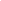 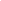 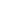 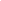 Summer ProgrammeSeptember  2023St. Senan’s N.S. 18739I